Morristown Band Boosters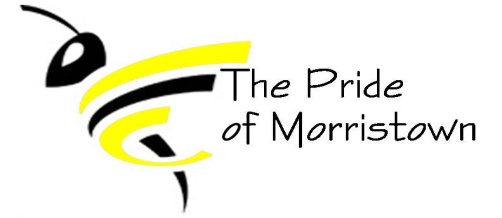 Monthly Board MeetingOctober 19, 2021 Board Members (X if present):[X] Band Director – Sam Thrasher	[X] President – Amber Richardson[X] Vice President – Jenny Kieninger	[X] Treasurer – Erin Carlton[X] Secretary – Jenn Deak	[  ] Member At Large – OpenOther booster members present:  			Agenda:MinutesTreasurer Report (10 minutes)Current Account BalancesBooster: $13,031.08Instrument: $1,679.31Recent expenses:Recent expenses-Not included in balances above:$1,000 check for Chase Hall for directing Percussion during Marching Band given to S. Thrasher to deliver$350 check for Blue Bird food for Marching Band banquet given to J. Kieninger to deliverUpcoming expenses: Recent Income- Not included in balances above $400 – Waste Management for 2017 Sponsorship-money owed according to Waste Management’s records Other financial concerns/comments: Kudos/Happy News (5 minutes):March Band received silver at Prelims!Sixth Grade Band performed.Concert Band is starting!Kudos to Mr. Thrasher on his first Marching Band SeasonKey Points/actions from last meeting (15 minutes)Approval of September minutes: J. Kieninger motioned to approve; E. Carlton seconded; all ayes. Waiting on school corporation to give us new plates for the smaller trailer (title has been signed over) *Update* Email has been sent to Chris Scott, waiting for reply. Still waitingBig trailer (older one) decals in process of being removed. ContinuingBand Director Report (15 minutes)Winter Percussion: student fees only – Booster Board agrees to allow students to participate with the understanding that students will pay fees and Triton is not expecting any additional financial support from Morristown Band Boosters at this time.Winter Guard: Three options-		-Join with Triton’s Winter Guard, if a guard director can be found 			and hired		-Mrs. Thrasher works with just Morristown Winter Guard and they 		 do not compete this year		-Offer Winter Guard Clinics rather than a full season….?Fundraising (20 minutes)Calendar Sales:Sell at basketball games? Yes, we will sell them for $5 rather than $7. J. Kieninger will email school for dates and permissionCoffee Made about $800 from the coffee sales that we sold.	FruitA. Richardson will get brochures/order forms to S. Thrasher before October 27th so he can hand them out to students on October 27th.A. Richardson will contact Cynthia’s to check on dates for Fashion Show fundraiser.Flower fundraiser – March or AprilAnother possible fundraiser idea would be a car wash that we would plan for early to mid-MayCheck into Chik-fi-la for possible fundraiser?Other topics/open discussionCleaning of uniforms will be done by boosters via washing machine rather than having them dry cleanedZ-shirts band store? A. Richardson emailing Jenny at Z-shirts to see if it is a possibility with the supply back orders being an issue.Senior gifts- bags with fillers (cups, candy, etc.) $25 cash each along with bellsThere are 6 seniors this yearA. Richardson taking care of the bags with Z-shirts, J. Kieninger getting the candy, and J. Deak getting travel mugs for the bags and E. Carlton will take of getting the cash that goes in each. Banquet: A. Richardson picking up food from Blue Bird, S. Thrasher having students and families bring desserts, A. Richardson will check supply cabinet to check paper product supplies (plates, cups, napkins, silverware, etc.), J. Deak will bring bottles of water, and J. Kieninger will bring lemonade mix to make in the 5- gallon jug that Marching Band used for water. Next Meeting 11/16/2021 @ 6:30